University of VirginiaWGS 3810Fall 2015Feminist Theory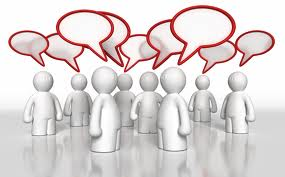 PRESENTATION CHOICESClass #DateTopic Presenters59/8Feminist MethodologyCameron FlemingSuka NguyenKhanh Tran79/151st Wave Socialist & Marxist FeminismLeah RettaKendall SiewertJennifer Moss99/222nd Wave Liberal FeminismHannah SchmidtClare LazarJonea Ahouissoussi119/292nd Wave Socialist & Marxist FeminismKatie MillerWyatt CrawleyNick Fenton1310/8Woman & Gender Kadeidra (Kadee) WatsonJessica SherardCarrie Bohmer1510/15“Third World” FeminismIsabella ThompsonBreeann (Bree) DoddAlexia Sabogal1710/22Queer TheorySara SurfaceYvanna PantnerSami Thurber1910/29Contemporary Liberal FeminismsDanielle RaySamantha Josey-BordenEmily Bisaillon2111/5Transnational FeminismTricia O’DonnellCatherine FuBrianne Nueslein23  11/12Contemporary Queer TheoryPorter NenonTai MooneyFaith Randolph